PROFESSEURE OU PROFESSEUR ÉMÉRITE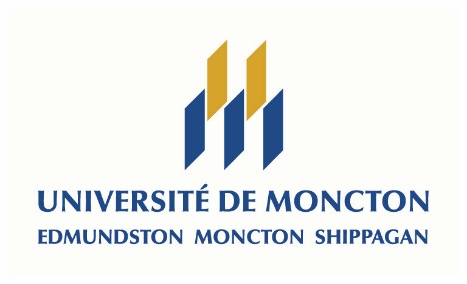 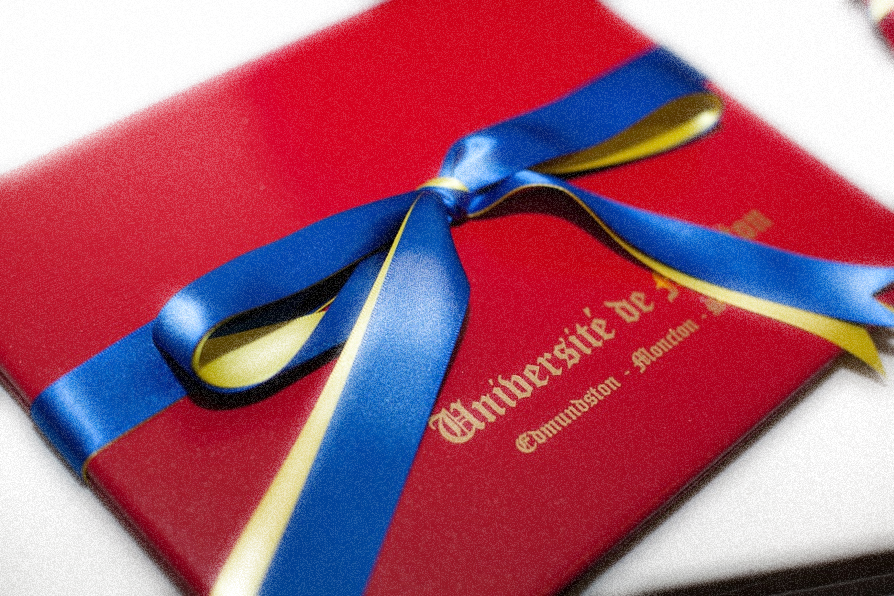 Avis important aux personnes qui désirent proposer une candidatureFormulaire de proposition de candidatureN. B. 	Nous vous encourageons d’inclure dans la demande :le curriculum vitae de la personne proposée;les évaluations de cours de la personne proposée;des lettres d’appui de collègues;tout autre document appuyant la candidature.Critères de sélectionExcellence de la professeure ou du professeur en enseignement et en recherche, services à la collectivité, création ou développement ; dimension universitaire de calibre ; contribution éminente à l’évolution de l’Université ; contribution éminente en recherche et/ou services à la collectivité. De plus, la candidate ou le candidat doit être professeure ou professeur titulaire au moment de sa retraite et doit avoir été au service de l’Université de Moncton pendant au moins dix ans. Chaque année, jusqu’à cinq professeures ou professeurs pourront recevoir l’éméritat dans l’ensemble des trois campus.ProcédureLes candidatures au titre de professeure ou de professeur émérite sont soumises au Secrétariat général soit par les facultés, les écoles ou les constituantes.Les personnes qui soumettent des candidatures doivent remplir le formulaire ci-joint ou utiliser un traitement de texte respectant le format et le contenu de celui-ci. Dans ce dernier cas, il est important d’inclure tous les titres et sous-titres qui apparaissent en gras dans le formulaire.L’étude des candidatures nécessitant la reproduction des renseignements fournis, le Comité de sélection ne peut accepter que des documents très lisibles.Date butoirPrière de faire parvenir le formulaire rempli et les autres documents pertinents au plus tard le 31 janvier 2021par la poste ou par courriel à l’adresse : secgen@umoncton.ca. CandidatureCandidatureCandidatureNomAdresse courriel et no de téléphoneOccupation présentePrincipales raisons  motivant la proposition de cette candidatureRenseignements sur la personne proposéeRenseignements sur la personne proposéeRenseignements sur la personne proposéeRenseignements sur la personne proposéeRenseignements sur la personne proposéeRenseignements sur la personne proposéeExcellence en enseignementVeuillez expliquer pourquoi on peut considérer que son enseignement était excellent.Veuillez expliquer pourquoi on peut considérer que son enseignement était excellent.Veuillez expliquer pourquoi on peut considérer que son enseignement était excellent.Veuillez expliquer pourquoi on peut considérer que son enseignement était excellent.Excellence en recherche, en développement ou en créationVeuillez décrire ses contributions les plus importantes (au maximum cinq) en expliquant en quoi elles ont fait rayonner la professeure ou le professeur et l’Université de Moncton.Veuillez décrire ses contributions les plus importantes (au maximum cinq) en expliquant en quoi elles ont fait rayonner la professeure ou le professeur et l’Université de Moncton.Veuillez décrire ses contributions les plus importantes (au maximum cinq) en expliquant en quoi elles ont fait rayonner la professeure ou le professeur et l’Université de Moncton.Veuillez décrire ses contributions les plus importantes (au maximum cinq) en expliquant en quoi elles ont fait rayonner la professeure ou le professeur et l’Université de Moncton.Principales contributions aux services à la collectivité dans sa discipline et/ou au milieuVeuillez faire état de ses contributions les plus importantes au niveau local, national ou international en dégageant leur ampleur et leur impact sur le milieu ou la société.Veuillez faire état de ses contributions les plus importantes au niveau local, national ou international en dégageant leur ampleur et leur impact sur le milieu ou la société.Veuillez faire état de ses contributions les plus importantes au niveau local, national ou international en dégageant leur ampleur et leur impact sur le milieu ou la société.Veuillez faire état de ses contributions les plus importantes au niveau local, national ou international en dégageant leur ampleur et leur impact sur le milieu ou la société.Titres et honneurs reçusRenseignements sur la Faculté qui soumet la candidatureRenseignements sur la Faculté qui soumet la candidatureRenseignements sur la Faculté qui soumet la candidatureRenseignements sur la Faculté qui soumet la candidatureRenseignements sur la Faculté qui soumet la candidatureRenseignements sur la Faculté qui soumet la candidatureRésolution du Conseil de la FacultéNom de la doyenne ou du doyenTéléphoneCourrielSignatureDate